РЕШЕНИЕСовета народных депутатов муниципального образования «Мамхегское сельское поселение»от 25 .08. 2022г.№142                                                                                               а. МамхегО передаче в собственность Местной   Религиозной Организации Мусульман «Ихсан» Шовгеновского района, Централизованной Религиозной Организации Духовное управление  мусульман Республики Адыгея и Краснодарского Края и   муниципального образования «Мамхегское сельское поселение» муниципальное имущество религиозного назначения.Заслушав и обсудив  информацию председателя Совета Народных Депутатов Мамхегского сельского поселения-главы Администрации Мамхегского сельского поселения Тахумов Р.А. в соответствии с Федеральным законом от 30.11.2010 № 327-ФЗ «О передаче  религиозным организациям имущества религиозного назначения, находящегося в государственной или муниципальной собственности» и Федеральным законом от 25.06.2002 №73-ФЗ «Об объектах культурного наследия   народов Российской Федерации» Совет депутатов Мамхегского сельского поселенияРЕШИЛ:1.  Передать муниципальное имущество в собственность Местной   Религиозной Организации Мусульман «Ихсан» Шовгеновского района Централизованной религиозной организации духовное управление  мусульман Республики Адыгея и Краснодарского края для использования в соответствии с целями деятельности религиозной организации, определенными ее уставом, находящееся в муниципальной собственности муниципального образования «Мамхегское сельское поселение» муниципальное имущество религиозного назначения:-Здание Мечети с кадастровым номером 01:07:13000006:123:, вид разрешенное использование: нежилое, общая площадь 147.1кв.м, адрес (местонахождение) объекта: Республика Адыгея, Шовгеновский район, а. Мамхег, ул. Советская, 52. - Земельный участок под зданием Мечети, с кадастровым номером 01:07:13000006:71 из категории земель: земли населенных пунктов, разрешенное использование: Мечеть аула, общая площадь 1070кв.м, адрес (местонахождение) объекта: Республика Адыгея, Шовгеновский район, а. Мамхег, ул. Советская,52 .2. Настоящий    решения   обнародовать в районной газете «Заря»    и разместить    на официальном сайте администрации муниципального образования(http:// mamhegskoe ).3. Настоящее решение вступает в силу со дня его подписания.4. Контроль за исполнением настоящего решения оставляю за собой.Председатель Совета Народных Депутатов Муниципального Образования  «Мамхегского сельского поселения»	             Р.А. ТахумовАКТ ПРИЕМА – ПЕРЕДАЧИ ЗДАНИЯ МЕЧЕТИ, ЗЕМЕЛЬНЫЙ  УЧАСТОК ПОД ЗДАНИЕМ МЕЧЕТИ .а.Мамхег                                                                                                   25.08.2022 г.          Администрация Мамхегского сельского поселения Шовгеновского  района Республики Адыгея, основной государственный регистрационный номер (ОГРН) 1050100523395, ИНН/КПП 0101005301/010101001, местонахождение: 385440, Республика Адыгея, Шовгеновский район, а. Мамхег, ул. Советская 54а в лице председателя Мамхегского сельского поселения-главы администрации Мамхегского сельского поселения Тахумов Руслан Асланбекович, действующего на основании Устава в дальнейшем «Ссудодатель» с одной стороны и Местная   Религиозная Организация Мусульман «Ихсан» Шовгеновского района Централизованной Религиозной Организации Духовное управление  мусульман Республики Адыгея и Краснодарского Края, ОГРН 1150100000050, ИНН/КПП 0101012147/010101001 385440, Россия, Адыгея Республика, Шовгеновский район, а.Хакуринохабль, Краснооктябрьская ул. 111 именуем в дальнейшем «Ссудополучатель» в лице Председателя Руководитель местной религиозной организаций мусульман «Ихсан» а.Хакуринохабль  Шовгеновского района,   Аутлев Мурат Масхудович с другой стороны составили настоящий Акт о приеме - передаче муниципального имущества (далее - Акт) о нижеследующем:       1.Ссудодатель передает, а Ссудополучатель принимает в собственность: -Здание Мечети с кадастровым номером 01:07:13000006:123:, вид разрешенное использование: нежилое, общая площадь 147.1кв.м, адрес (местонахождение) объекта: 385440,Республика Адыгея, Шовгеновский район, а. Мамхег, ул. Советская, 52  - Земельный участок под зданием Мечети, с кадастровым номером 01:07:13000006:71 из категории земель: земли населенных пунктов, вид разрешенного использования земельного участка: Мечеть аула, общая площадь 1070кв.м, адрес (местонахождение) объекта: 385440,Республика Адыгея, Шовгеновский район, а. Мамхег, ул. Советская,52  	2. Ссудополучатель в день подписания настоящего Акта принял указанное в п. 1 данного Акта муниципальное имущество в качественном и техническом состоянии как он есть на день принятия (подписания настоящего Акта). Состояние имущества на момент его передачи соответствует условиям его использования по целевому назначению, Ссудополучатель не имеет каких-либо претензий к Ссудодателю в отношении вышеуказанного имущества	3.Настоящий Акт составлен в трех экземплярах и является неотъемлемой частью решения № 142 от 25 .08. 2022г.                                                                                                          4. ПОДПИСИ СТОРОН:РЕСПУБЛИКА АДЫГЕЯСовет народных депутатовмуниципального образования«Мамхегскоесельское поселение»385440 а.Мамхег,Ул. Советская,54а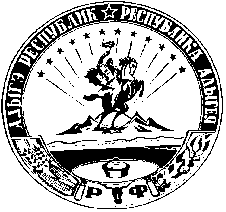 АДЫГЭ РЕСПУБЛИКМамыхыгъэ муниципальнэкъоджэ псэуп1э ч1ып1эмизэхэщап1э янароднэдепутатхэм я Совет385440 къ. Мамыхыгъ,ур.Советскэм, 54аСсудодатель: Председатель Мамхегского сельского поселения-глава администрации «Мамхегского сельского поселения»Р.А.Тахумов                Ссудополучатель:Руководитель местной религиозной организаций мусульман  «Ихсан» а.Хакуринохабль  «Шовгеновского района» М.М. Аутлев     «25» Августа 2022 г.«25» Августа 2022 г.